To practice for the Accuplacer test:       Go to vinu.edu.  Click on Services: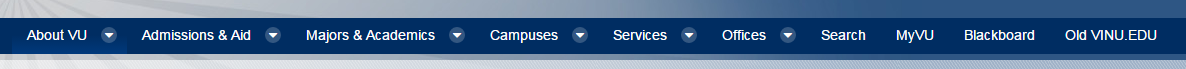 Click on Assessment Center in the drop down menu.Click on Assessment Practice Sites on left side menu: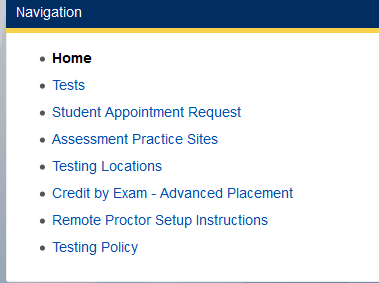 There is a list of links that will take you to different practice tests for the Accuplacer.  The Assessment Center recommends the very first site listed: ACCUPLACER National version.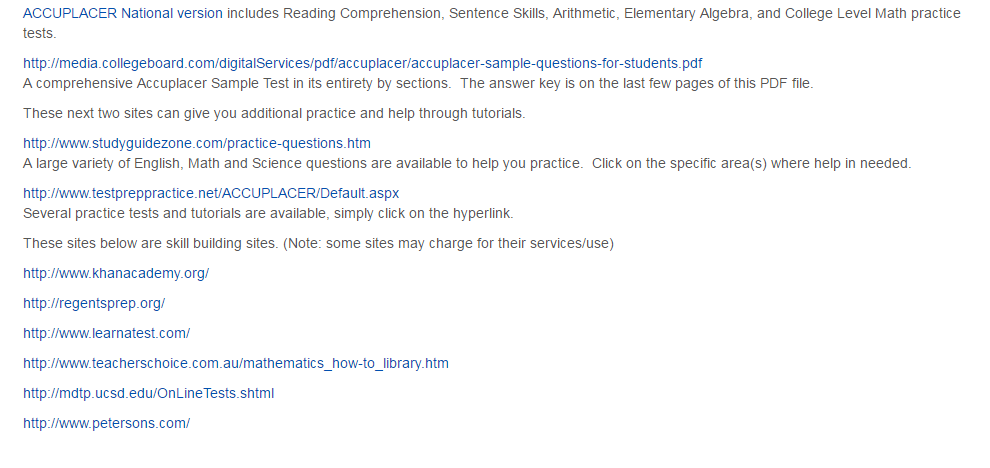 